jeuimages1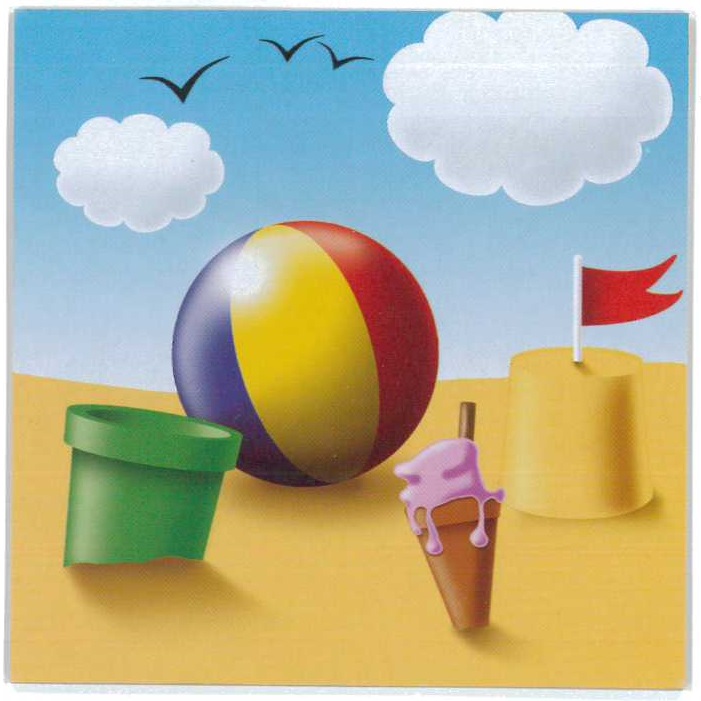 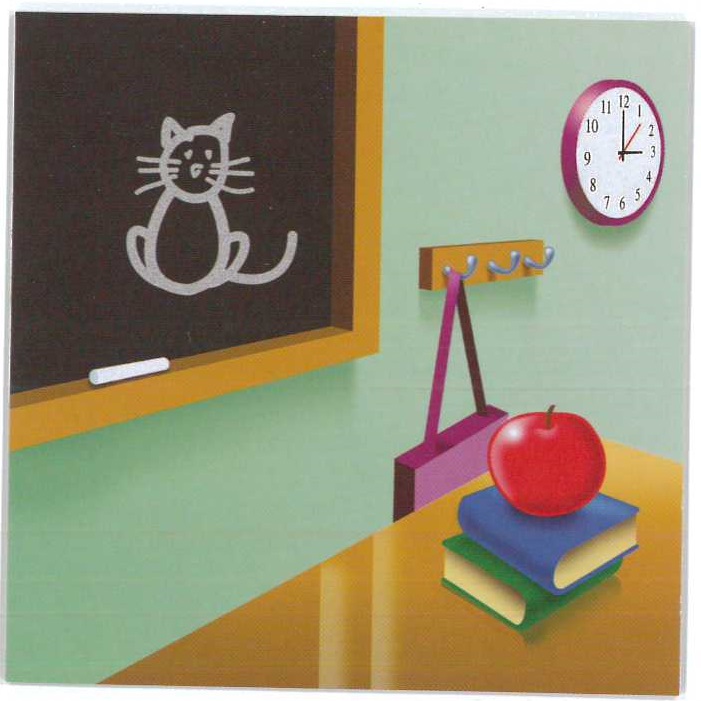 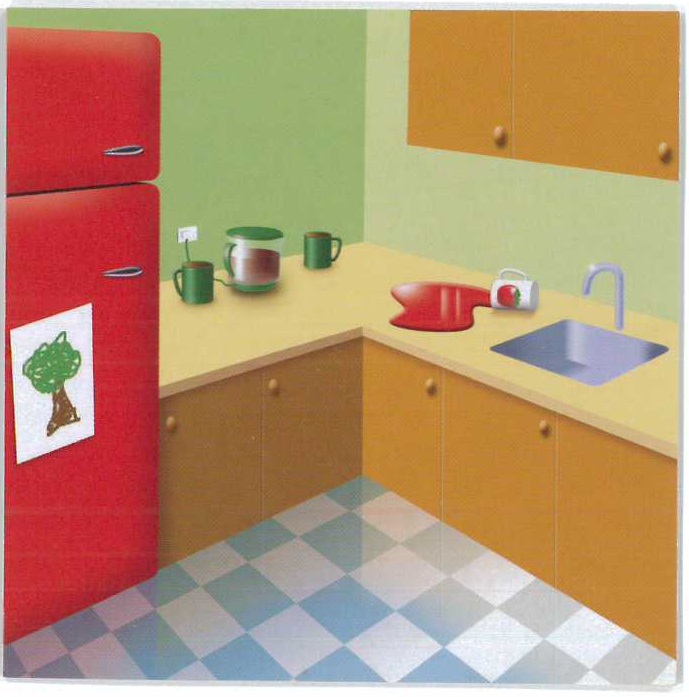 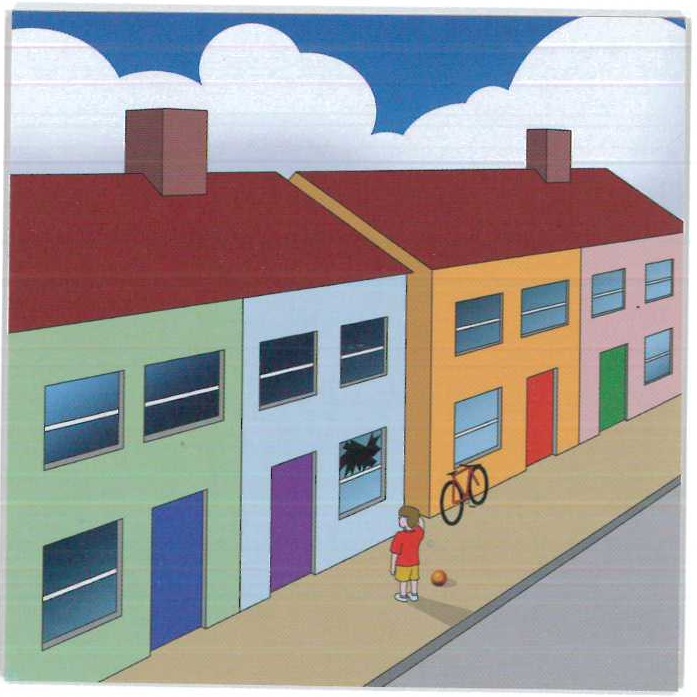 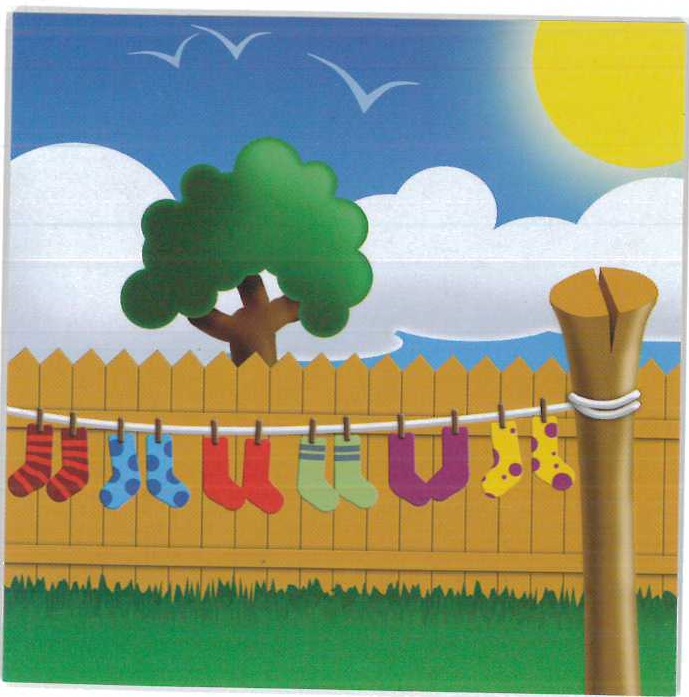 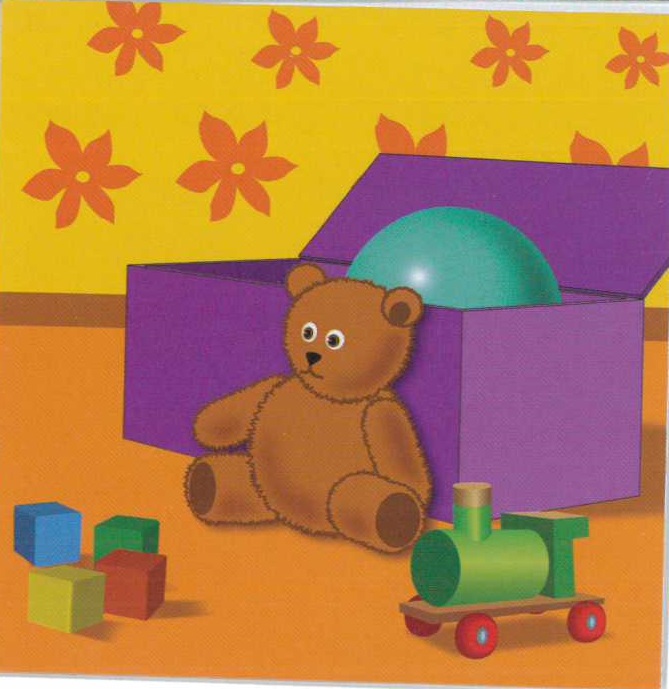 